«Исток»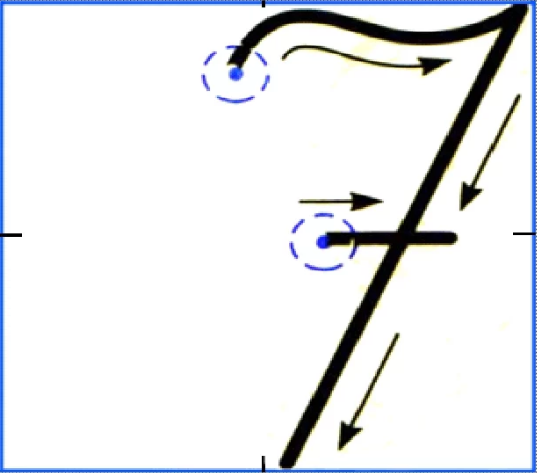 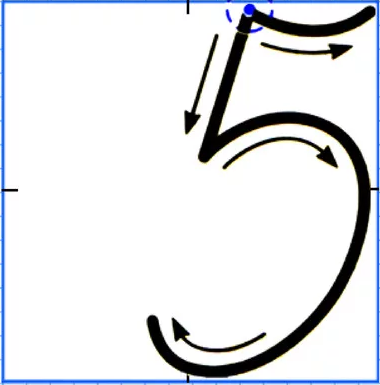 2 * 200                       150 : 50	1000 – 970                 25*4280 : 4                       700 – 500360 : 90	             450 -3302 * 200                       150 : 501000 – 970                 25*4280 : 4                       700 – 500360 : 90	             450 -3302 * 200                       150 : 501000 – 970                 25*4280 : 4                       700 – 500360 : 90	             450 -3302 * 200                       150 : 501000 – 970                 25*4280 : 4                       700 – 500360 : 90	             450 -3302 * 200                       150 : 501000 – 970                 25*4280 : 4                       700 – 500360 : 90	             450 -3302 * 200                       150 : 501000 – 970                 25*4280 : 4                       700 – 500360 : 90	             450 -3302 * 200                       150 : 501000 – 970                 25*4280 : 4                       700 – 500360 : 90	             450 -3302 * 200                       150 : 501000 – 970                 25*4280 : 4                       700 – 500360 : 90	             450 -330МиллиметрСантиметрДециметрМетр 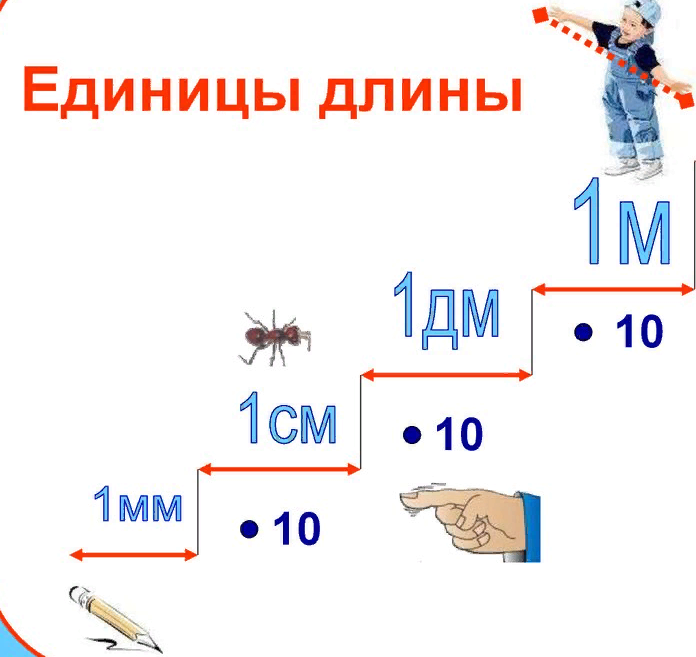 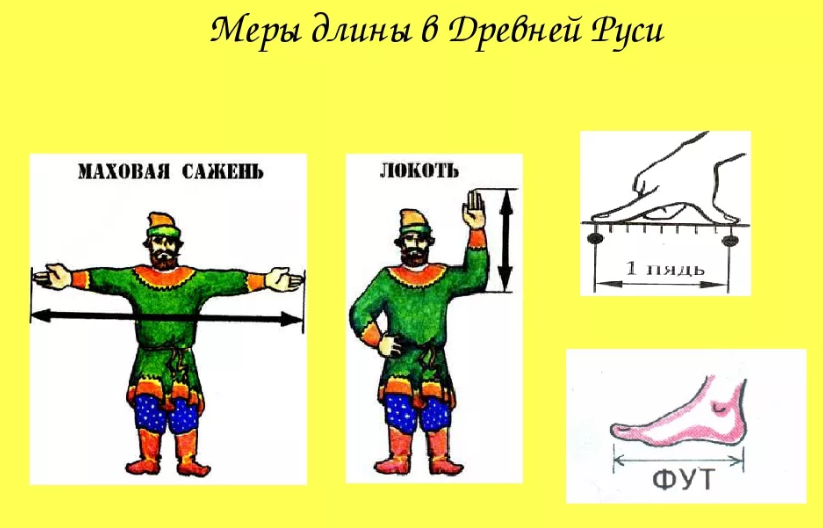   Единица длины -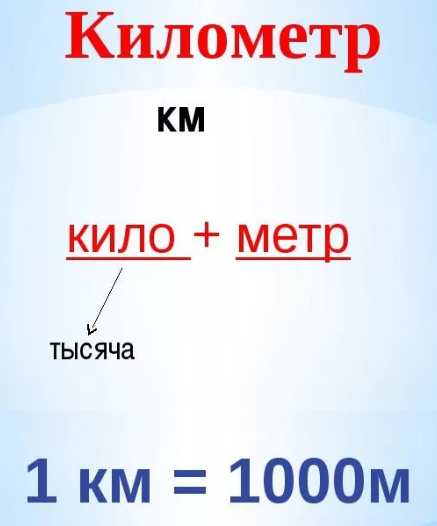 Единица длины –Километркмкило  +  метр   «тысяча»1 км = 1000 м                             Ключ № 31ст.                          2ст.                             3ст130	440	1000780	340	30022	600	380                               Ключ № 31ст.                          2ст.                             3ст130	440	1000780	340	30022	600	380                                Ключ № 31ст.                          2ст.                             3ст130	440	1000780	340	30022	600	380Карточка №2Решите примеры, расположите ответы в порядке возрастания. После выполнения задания, возьмите ключ-подсказку, чтобы получить ответ.96:8=               17*3=                 30*2=                8*7=96:3=               15*6=                 27+14=              90-59=Ключ-подсказка12   31   32   41   51   56   60   90успешнаяпроцветающаянеудачнаяперспективнаянеуспешная1231324151566090километр